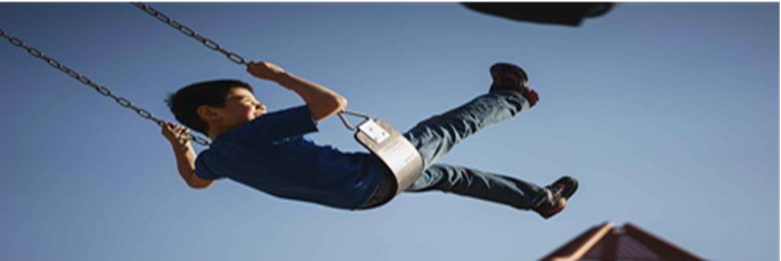 Resilience Leaders AgendaFriday, April 30, 20219am to 11am via ZoomWelcome and Introductions (5 minutes)Meditation - Meg Long (3 to 5 minutes)Dr. Francisco Pallares, City of Las Cruces – Presentation (10 minutes)Resource Guide Update – Daniela Rodriguez (10 minutes)Sector Updates (10 minutes per sector)What are your goals?Work progressCross sector work neededBreak outs for Sector Leaders (Zoom will be open until noon)Reconvene-Wrap Up Next Steps (10 minutes)Next MeetingMay 28, 2021Zoom Meeting:https://las-cruces-org.zoom.us/j/87379824761?pwd=cXhtd0hOcXZQK2NwUWVvYjZWZG9NQT09Meeting ID: 873 7982 4761 
Passcode: 817248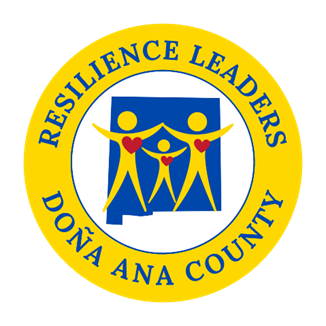 